 申込日　：　20　　　　年　　　　　月　　　　　日　　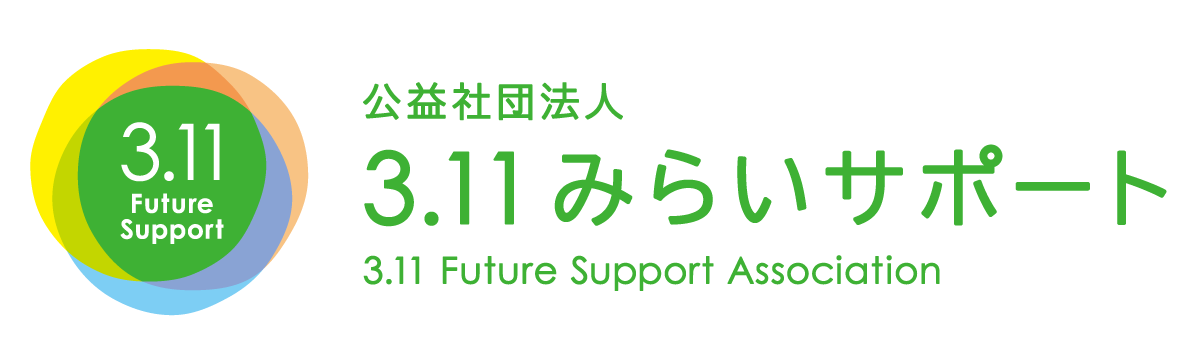 震災伝承施設見学予約申し込み書ご記入ありがとうございました。ご訪問予定の施設□　つなぐ館□　南浜つなぐ館□　つなぐ館□　南浜つなぐ館□　つなぐ館□　南浜つなぐ館ふりがなふりがな団体名代表者様
氏名住所〒　〒　〒　TELー　　　　　　　　　　　　　　－ー　　　　　　　　　　　　　　－ー　　　　　　　　　　　　　　－E-mailご希望日時20　　　　　年　　　　　　月　　　　　　日 （　　　　　　）：　　　　　　～　　　　　　：ご参加
人数ご移動手段大型バス ／ 中型バス ／ 乗用車　　　　　台
その他（　　　　　　　　　　　　　　　　　　　）前後の
行程　例 （前）9:00松島の旅館出発（後）12:00女川到着（前）
（後）ご確認をお願いします□　発熱や咳などの症状のある人はいません。□　2週間以内に感染者の多い国・地域への渡航歴がある人はいません。発熱などの症状がある方や感染者の多い地域への訪問歴がある方は、見学をお断りさせて頂く場合がございます。□　発熱や咳などの症状のある人はいません。□　2週間以内に感染者の多い国・地域への渡航歴がある人はいません。発熱などの症状がある方や感染者の多い地域への訪問歴がある方は、見学をお断りさせて頂く場合がございます。□　発熱や咳などの症状のある人はいません。□　2週間以内に感染者の多い国・地域への渡航歴がある人はいません。発熱などの症状がある方や感染者の多い地域への訪問歴がある方は、見学をお断りさせて頂く場合がございます。